Обобщающий урок по разделу «Я и мои друзья».Цель: обобщить знания по разделу “Я и мои друзья”.Задачи:- обобщить знания по теме:«Я и мои друзья»;- развивать речь, память, мышление, внимание, воображение;- воспитывать в себе дружеские отношения, взаимовыручку, соучастие, сопереживание.Ход урока1. Организационный момент.-И так, друзья, внимание-Ведь прозвенел звонок.Садитесь поудобнее-Начнём скорей урок! 2. Постановка цели урока. - У нас сегодня весенний мартовский денёк.- Весна-это замечательное время года. Весну мы ждём с нетерпением.- Весной оживает природа. Вот и у нас  с вами в конце урока расцветут цветы.- Сейчас у нас только бутончики, но с секретом.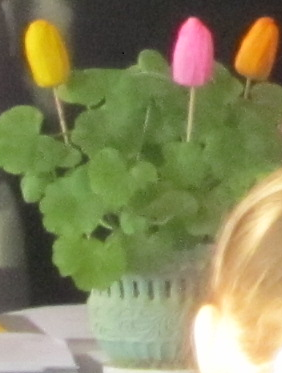 - Наш секрет откроется не сразу,Вы только слушайте с открытою душой.Я верю, скоро всё поймёте самиИ навсегда возьмёте наш секрет с собой!Случается, бываем одиноки,И не хватает нам душевной теплоты,Бываем мы задумчивы и строгиИ никому как будто не нужны…И светит солнышко неярко.И нет желанья, рисовать,Читать, играть не интересно…Ну, как скажите не скучать?Мир сразу красками наполнитсяИзменится вдруг всё вокруг!Когда с тобою рядом будет Твой настоящий, верный друг!-Я думаю, вы догадались, о чём сегодня пойдёт речь?- Наш разговор будет о дружбе и о друзьях. - Ребята, а какой раздел мы закончили с вами изучать?-Сегодняшний урок  посвятим обобщению знаний по этому разделу.  Слайд - 1-На предыдущих уроках мы говорили о разных человеческих качествах, которые помогают или мешают дружбе, хорошим, добрым отношениям между людьми и животными, читали произведения, посвященные этому. - Давайте вместе сформулируем задачи нашего урока: Слайд – 2-Этот урок я предлагаю провести в форме КВН. Каждый ряд – это команда.-Объявляю 1 конкурс «Литературное домино»   Слайд - 3- Каждая пара получает набор карточек «Литературного домино». Побеждает та команда, где ребята быстрее составят верную цепочку: героя, автора и произведение.В.Осеева                              «Почему?»                                        Бум  В.Берестов                           «За игрой»                                        Ребята Э. Мошковская                   «Я ушёл в свою обиду»                   ЯВ Лунин                               «Я и Вовка»                                      ВовкаН.Булгаков                          «Анна, не грусти!»                           КатяЮ. Ермолаев                       «Два пирожных»                              НаташаВ.Осеева                              «Волшебное слово»                         ПавликВ.Осеева                              «Хорошее»                                        ЮрикЕ.Благинина                        «Простокваша»                                КлашаВ.Орлов                               «На печи»                                         Миша(Проверка. Команды проверяют друг у друга. Подсчитываются баллы) Слайд -42 конкурс «Поэтический».           Слайд - 5       (Дети читают наизусть выученные стихи по 2 человека от команды)3 конкурс «Кто такой друг?»1комада.-  Вспомните и назовите, в каких произведениях мы читали о настоящих друзьях, какими качествами они обладали?2 команда. - Вспомните и подумайте, с какими героями вы бы не захотели дружить? Почему? 4 конкурс «Прочитай-ка, угадай-ка»       Слайд - 6-У каждого из вас на парте лежат цветные карточки с  отрывками из произведений. Вам нужно узнать из кого произведения этот отрывок и соединить стрелочкой с названием. Работать будем в парах.- Проверим. Покажите мне цветом, из какого произведения 1 отрывок. Прочитайте этот отрывок по ролям. (От каждой команды читают 3 пары) 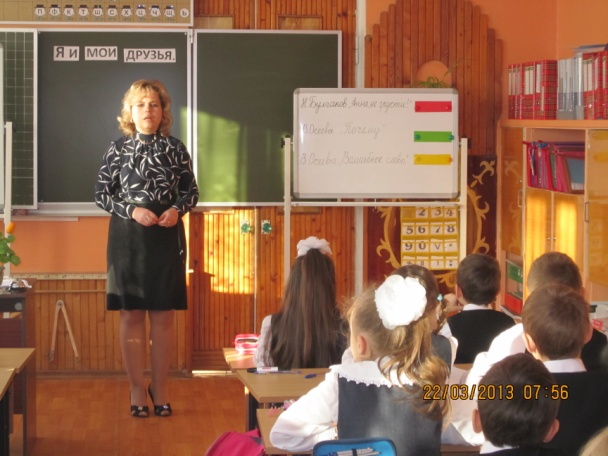 5 конкурс  «Да-нет»- Сейчас мы проведём небольшое соревнование «Да-нет», по итогам которого вы увидите, насколько вы хорошие друзья, есть ли в нашем классе взаимовыручка, сопереживание, соучастие, взаимоуважение. Каждый участник команды будет разворачивать и читать только 1 предложение и  напротив его номера писать «да» или  «нет».                      1вариант: 1. В рассказе «Хорошее» повествуется о хороших поступках, которые совершал главный герой.  (Нет) 2. В рассказе «Анна, не грусти» Аня грустит из-за того, что попала в больницу.                                                              (Нет) 3. Волшебное слово, которое шепнул старичок на ухо мальчику, было «Спасибо».                  (нет) 4. Два пирожных в одноименном рассказе съела младшая сестра, которая помогла маме вымыть посуду.   (Да) 5. «Я и Вовка» - рассказ В.Лунина о лучших друзьях. (нет)                                2 вариант: 1. «Анна, не грусти» - такие слова написала девочка Катя.     (Да) 2. В рассказе «Почему» собаку звали Бум.                    (Да) 3. Мальчик из рассказа «Почему» свалил вину на собаку из-за вредности. (Нет) 4. К стихотворению «Я и Вовка» подходит пословица «Дружба дружбе рознь, а  иную хоть брось».          (Да)5. Стихотворение «За игрой» написала Эмма Мошковская   (Нет)   (Проверка Слайд - 7)6. Работа с пословицами. А)  Прочитайте пословицы и определите, с какими произведениями можно соотнести?Красив тот, кто красиво поступает.    Слайд - 8                         ( В. Осеева  «Почему?»)Не мил и свет, когда друга нет.            Слайд - 9               (Н. Булгаков  «Анна, не грусти!»Остёр на язык, да к делу не привык.     Слайд - 10             ( В.Осеева   «Хорошее»)Вежливости открываются все двери.     Слайд - 11               ( В. Осеева «Волшебное слово»)За шутку не сердись и в обиду не вдавайся.     Слайд - 12      ( Э.   Мошковская «Я ушёл в свою обиду»)Б) Соревнование по рядам:Я думаю, что вы ещё знаете пословицы о дружбе и о друзьях. С каждого ряда поочередно по пословице.*Тест                                Ответы Слайд - 14Подведение итогов.-Закончились наши конкурсы. Подведём итог.Рефлексия.-Ребята, в это волшебной коробке я собрала многие черты характера встречающиеся у людей.(Слова выводятся на доску и читаются детьми).*Выручать. * Сплетничать.  *Поддерживать. * Завидовать.   * Говорить правду. * Обзывать.  *Доверять. * Командовать.   * Делиться. * Жадничать.  * Уважать. * Ябедничать.  *Помогать.   * Умение радоваться чужим успехам.-Ребята, с какими чертами характера вы бы не хотели дружить с человеком?- Друзья, перед вами на столах лежит лепесток ромашки, и я предлагаю вам написать главную черту характера, которой должен обладать ваш друг. Если этой черты нет, то напишите сами. Лепесточки с надписями прикрепляем к нашим весенним цветам.- Вот и раскрыли мы секрет нашего букета. Так пусть же этот букет дружбы расцветает, в нашем классе, всё пышнее и не когда не увядает. 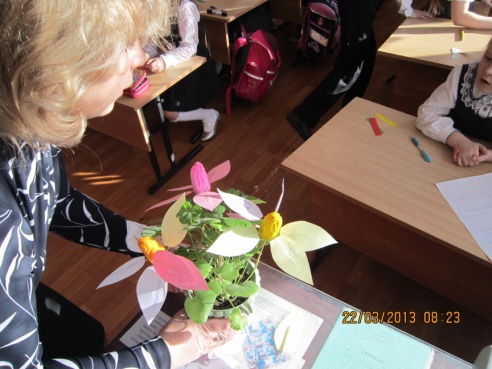 Слайд - 13.